О внесении изменений в постановление администрации Цивильского района от 03 февраля 2020 года №63 «О комиссии по предупреждению и ликвидации чрезвычайных ситуаций и обеспечению пожарной безопасности Цивильского района Чувашской Республики» В соответствии с Федеральным законом от 03 июля 2019 года №159-ФЗ «О внесении изменений в Федеральный закон «О защите населения и территорий от чрезвычайных ситуаций природного и техногенного характера»», постановлением Правительства Российской Федерации от 30 декабря 2003 г. № 794 «О единой государственной системе предупреждения и ликвидации чрезвычайных ситуаций», в целях  совершенствования координации деятельности Цивильского районного звена территориальной подсистемы Чувашской Республики единой государственной системы предупреждения и ликвидации чрезвычайных ситуаций в выполнении мероприятий по снижению риска, смягчению и ликвидации последствий чрезвычайных ситуаций, работы по реализации государственной политики в области пожарной безопасности на территории Цивильского района, для координации согласованных действий органов местного самоуправления Цивильского района в целях реализации государственной политики в области предупреждения и ликвидации чрезвычайных ситуаций природного и техногенного характера и обеспечения пожарной безопасности, а также в связи с кадровыми изменениями, администрация Цивильского района Чувашской Республики.ПОСТАНОВЛЯЕТ1. Внести в постановление администрации Цивильского района от 03 февраля 2020 года № 63 «О комиссии по предупреждению и ликвидации чрезвычайных ситуаций и обеспечению пожарной безопасности Цивильского района Чувашской Республики» с изменениями внесенными постановлением администрации Цивильского района Чувашской Республики от 24.11.2020г. №653 (далее - Постановление) следующие изменения:1.1. Состав комиссии по предупреждению и ликвидации чрезвычайных ситуаций и обеспечению пожарной безопасности Цивильского района Чувашской Республики (Приложение №1 к Постановлению) изложить в следующей редакции:                                                                        «Приложение №2 к постановлению администрации                                                                          Цивильского района Чувашской Республики                                                                           от 03.02.2020 №63 СОСТАВкомиссии по предупреждению и ликвидации чрезвычайных ситуаций и обеспечению пожарной безопасности Цивильского района Чувашской РеспубликиБеккер С.Ф. – Глава администрации Цивильского района Чувашской Республики (председатель комиссии);Степанов С.Ю. – начальник 40 ПСЧ 9 ПСО ФПС ГПС Главного управления МЧС России по Чувашской Республике-Чувашии (заместитель председателя комиссии) (по согласованию);Яковлева Л.П. - Первый заместитель главы администрации - начальник управления экономики, строительства и ЖКХ;Волчкова А.В. – заместитель главы администрации Цивильского района Чувашской Республики – начальник отдела образования и социального развития администрации Цивильского района;Профорова Н.В. – главный специалист эксперт отдела строительства и ЖКХ администрации Цивильского района Чувашской Республики;Степанов Л.В. – начальник отдела экономики администрации Цивильского района Чувашской Республики;Романов А.С. – заведующий сектором по делам ГО и ЧС администрации Цивильского района Чувашской Республики (секретарь комиссии);Венедиктов А.Н. – заместитель начальника отдела развития АПК и муниципальной собственности администрации Цивильского района Чувашской Республики;Петров В.И. – глава администрации Цивильского городского поселения Чувашской Республики (по согласованию);Авдеев И.Н. – начальник  МО МВД России «Цивильский» (по согласованию);Пискарев А.Н. – главный государственный инспектор Цивильского районов по пожарному надзору - начальник отделения надзорной деятельности и профилактической работы по Цивильскому району (по согласованию);Генералов С.А. – председатель Совета Цивильского райпо (по согласованию);Трофимова С.Л. – И.о. начальника Территориального отдела ТУ Роспотребнадзора по Цивильскому району (по согласованию);Хайбуллин А.М. - Главный ветеринарный врач БУ ЧР "Цивильская районная СББЖ" Госветслужбы Чуваши (по согласованию);Егоров А.А. - лесничий Цивильского участкового лесничества (по согласованию);Спиридонова А.А. – Главный врач БУ «Цивильская ЦРБ» Минздравсоцразвития Чувашии (по согласованию);Николаев Ю.А. - начальник Цивильского РЭС «Северное производственное отделение филиала ПАО «МРСК Волги» - «Чувашэнерго» (по согласованию);Филиппов Л.В. – директор филиала АО «Газпром газораспределение г. Чебоксары» в г. Цивильске (по согласованию);Семенов В.В. - Директор Сервисного центра г. Цивильск Филиала в Чувашской Республике ПАО Ростелеком (по согласованию);Таллеров А.Г. - Начальник Цивильского межрайонного отдела филиала ФГБУ (Россельхозцентр) по Чувашской Республике (по согласованию);Урачаев Максим Николаевич – генеральный директор ОАО «ДЭП 139» (по согласованию)».2. Настоящее постановление вступает в силу после его официального опубликования (обнародования).Глава администрацииЦивильского района                         					                   С.Ф.Беккер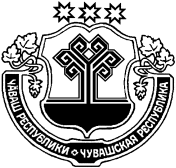 Ч+ВАШ РЕСПУБЛИКИҪ/РП, РАЙОН/ЧУВАШСКАЯ РЕСПУБЛИКАЦИВИЛЬСКИЙ РАЙОНҪ/РП, РАЙОНАДМИНИСТРАЦИЙ/ЙЫШ+НУ2022ç. Аван уйахе 12-мӗшӗ №484Ҫ\рп. ХулиАДМИНИСТРАЦИЯЦИВИЛЬСКОГО РАЙОНАПОСТАНОВЛЕНИЕ12 сентября 2022 года №484 г. Цивильск